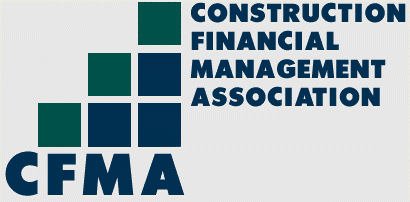 CFMA Silicon Valley ChapterScholarship Announsement and 2014 Application The Silicon Valley Chapter of the Construction Financial Management Association (“CFMA”)  is currently distributing Scholarship Applications to the greater bay area high schools, colleges, junior colleges, and trade schools for the fall of the 2014-2015 school year. The CFMA Silicon Valley Chapter scholarship awards scholarship money to assist students with their books, classes, or tools needed to continue their education in the construction industry.FIRST PLACE - $5,000   SECOND PLACE - $4,000   THIRD PLACE - $3,000The scholarship application is open to any student who:a) is in the 12th grade level of high school, or in college, and will be attending college during the fall of the 2014-2015 school year;or	b) is currently an apprentice participating in a registered trades apprenticeship training program relating to the construction industry.
Attached is a copy of the application and requirements pertaining to eligibility, 
application submission, oral presentation, and other requirements. CFMA Silicon Valley Chapter will also consider interest in construction, grades, extracurricular activities, employment experience, and advisor evaluations when making our final selection. 
DEADLINE IS MAY 16, 2014Please mail your completed application, together with a typed essay, sealed school transcripts, and any letters of recommendation to the CFMA Silicon Valley Scholarship Committee Chairperson: 
Patricia WalshCFMA Silicon Valley Chapterc/o Leonidou & Rosin Professional Corporation  
777 Cuesta Drive, Ste. 200Mountain View, CA 94040 
Please contact the chairperson at anytime should you have any questions:Patricia Walsh (650) 691-2888pwalsh@alr-law.comCFMA Silicon Valley ChapterScholarship Announsement and 2014 Application EligibilityThe scholarship competition is open and available to any student who wants to pursue a career in construction, financial services, or a similar industry that will interact with the construction industry.Applicant must be in 12th grade level of high school, or in college, and will be attending college during the fall of the 2014-2015 school year, or currently an apprentice participating in a registered trades apprenticeship training program relating to the construction industry.Applicant must be a resident of or student in the greater bay area.Applicant must have selected a construction-related major.Applicant must have at least a 3.0 grade point average (B) or a 90% completed trade course, and must submit sealed transcript verification. ApplicationApplicant must submit a completed and signed application for consideration of a scholarship.Applicant must submit a sealed school transcript(s).Applicant must submit an essay (500 – 1000 words, typed – double-spaced) detailing his/her interest(s) in the construction industry, goals, and objectives.  Essay should include relative academic and/or hands-on experience.Applicant may submit, separate from the essay, one or more letters of recommendation. Complete application, transcript(s), essay, and letter(s) of recommendation must be completed and postmarked by no later than May 16, 2014. Information that is not complete will not be considered.Other RequirementsEssays received will be considered and narrowed down to no more than five semi-finalists who will proceed to the interview and oral presentation portion of the scholarship consideration.  Semi-finalists will be advised of time, date and location of the interviews.A panel of judges will hear oral presentations at an open forum.  Semi-finalists will make a brief presentation articulating their goals and objectives and then answer questions, presented by the judges relative to their chosen construction industry field.Scholarship recipients will be announced by May 31, 2014.Scholarship recipients will be required to attend a CFMA Silicon Valley at which an award ceremony will take place.Scholarship recipients must submit a CFMA Student Membership Application. Upon receipt of the scholarship application, the student will be enrolled as a CFMA student member at no cost to the student.In addition to the five scholarship finalist(s), one alternate will be selected.  The alternate will be required to meet the same criteria for collection of the scholarship(s).  However, the alternate will have an additional five days to complete the requirements should he/she be called upon to fill a vacated position.Scholarship(s) will be disbursed by July 31, 2014.  Recipients must have met all criteria of the contest, including presenting verification of current year enrollment, no later than July 31, 2014.  Failure to meet the time frame identified will result in loss of scholarship award.Decisions made by CFMA Silicon Valley Chapter judges and/or their representative(s) are final and will be accepted by all applicants.CFMA Silicon Valley Chapter reserves the right to make corrections and/or changes in the program at any time during the program, except after the final May 16, 2014 deadline, as needed.All the materials submitted will become the property of CFMA Silicon Valley Chapter.CFMA Silicon Valley ChapterScholarship Application 2014Date: 			  Applicant’s Name: 						   Date of Birth: 		Address: 						   Phone: 			   Email:  			Please check:   Male  Female			Current Grade Level: 			  Grade Point Average 2013-2014 year: _________ Cumulative GPA:______% Complete (Trades): 		Educational/Trade Facility recently/currently attending: 								Educational/Trade Facility entering in the fall of 2014: 									Educational/Trades Facility that provided you with this application: 							Construction area of interest (note anticipated specialty to the best of your ability): Trades (Field)	Specifically 				 Architecture 	Specifically 			 Management 	Specifically 				 Administrative 	Specifically 			 Legal 		Specifically 				 Engineering 	Specifically 			 Accounting 		Specifically 				 Other 		Specifically 			Please use the following checklist to ensure that all required information is submitted:	REQUIRED:						 Scholarship Application (Signed)	 			 Sealed School Transcript(s)			 Essay (500-1,000 words, typed, double-spaced)OPTIONAL: Letters of Recommendation  Extracurricular Activities Employment History Academic Construction Industry TrainingESSAY (Required): Attach an essay (500 – 1000 words, typed – double-spaced) detailing your interest(s) in the construction industry, goals, and objectives.  Essay should include relative academic and/or hands-on exposure received to date.EXTRACURRICUULAR ACTIVITIES (Optional): Attach (no more than 1 page) listing of activities, indicating offices held and purpose of organization. List chronologically, most recent first. EMPLOYMENT HISTORY (Optional): Attach (no more than 1 page) listing of full or part-time employment, briefly explaining duties and responsibilities. List chronologically, most recent first. If part-time, indicate number of hours worked per week. ADDITIONAL INFORMATION: (Please confine your response to the spaces provided) What is your ultimate goal in the construction industry? What has been your most important extracurricular activity, your most important contribution to it and what has your participation in it meant to you as an individual? Why you are interested in a construction industry career and what event or series of events has led you to this decision? Where possible, explain how your previous work experiences relate to a construction industry career. PREVIOUS AWARDS/ CERTIFICATIONS:APPLICATION MUST BE SIGNED TO BE CONSIDEREDI agree that the application and all the attachments may be used for the purpose of evaluation and selection by the CFMA Silicon Valley Chapter Scholarship Committee and/or representatives designated by the Scholarship Committee. I hereby certify that the information submitted is true and correct.Signature: 								  Date: 						Application and all attachments must be completed and postmarked by May 16, 2014.Statement of Parent or Guardian (for applicants under 18 years of age)I,_________________________________ (Parent or Guardian), have read the foregoing application in full and hereby state, based upon my own knowledge, that _______________________________ (Applicant), is applying for the CFMA Silicon Valley Scholarship in the amount of $______________ to further his/her education in a construction related field at ________________________________________ (College/University/Trade Facility).Signature: 							  Date: 							Address: 							  Phone/Email: 						